ПРОЕКТ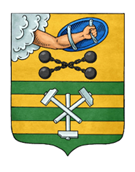 ПЕТРОЗАВОДСКИЙ ГОРОДСКОЙ СОВЕТ_____ сессия _____ созываРЕШЕНИЕот _________ № _________О внесении изменений в Решение Петрозаводского городского Совета от 22 марта 2017 года № 28/05-62 «Об утверждении Положения о порядке и размерах возмещения расходов, связанных со служебными командировками, высшему выборному должностному лицу Петрозаводского городского округа и муниципальным служащим Петрозаводского городского округа»В соответствии со ст. 168 Трудового кодекса Российской Федерации, постановлением Правительства Российской Федерации от 13.10.2008 № 749 «Об особенностях направления работников в служебные командировки» Петрозаводский городской СоветРЕШИЛ:Внести изменения в Решение Петрозаводского городского Совета от 22 марта 2017 года № 28/05-62 «Об утверждении Положения о порядке и размерах возмещения расходов, связанных со служебными командировками, высшему выборному должностному лицу Петрозаводского городского округа и муниципальным служащим Петрозаводского городского округа», дополнив наименование, наименование приложения и по всему тексту решения и приложения после слов «высшему выборному должностному лицу Петрозаводского городского округа» в соответствующем падеже словами:                    «, Председателю, заместителю Председателя, аудиторам Контрольно-счетной палаты Петрозаводского городского округа» в соответствующем падеже._____________________________________________________________________________________________Проект подготовлен депутатами Петрозаводского городского СоветаПояснительная записка к проекту решения «О внесении изменений в Решение Петрозаводского городского Совета от 22 марта 2017 года № 28/05-62 «Об утверждении Положения о порядке и размерах возмещения расходов, связанных со служебными командировками, высшему выборному должностному лицу Петрозаводского городского округа и муниципальным служащим Петрозаводского городского округа»Настоящий проект вносится на рассмотрение сессии Петрозаводского городского Совета в соответствии со ст. 168 Трудового кодекса Российской Федерации, постановлением Правительства Российской Федерации от 13.10.2008 № 749 «Об особенностях направления работников в служебные командировки.Федеральным законом от 01.07.2021 № 255-ФЗ «О внесении изменений в Федеральный закон «Об общих принципах организации и деятельности контрольно-счетных органов субъектов Российской Федерации и муниципальных образований» и отдельные законодательные акты Российской Федерации», вступившим в законную силу 30.09.2021, председатель, заместитель председателя, аудитор контрольно-счетного органа муниципального образования отнесены к лицам, замещающим муниципальные должности.Аналогичные изменения внесены Решением Петрозаводского городского Совета от 17.12.2021 № 29/5-51 в Положение о Контрольно-счетной палате Петрозаводского городского округа, утвержденное Решением Петрозаводского городского Совета от 04.06.2013 № 27/19-295.Решением Петрозаводского городского Совета от 22 марта 2017 года № 28/05-62 «Об утверждении Положения о порядке и размерах возмещения расходов, связанных со служебными командировками, высшему выборному должностному лицу Петрозаводского городского округа и муниципальным служащим Петрозаводского городского округа» урегулированы вопросы возмещения расходов, связанных со служебными командировками для высшего выборного должностного лица Петрозаводского городского округа и муниципальных служащих Петрозаводского городского округа. Правовые предписания указанного решения могли быть использованы ранее Председателем, заместителем Председателя, аудиторами Контрольно-счетной палаты Петрозаводского городского округа, являвшимися муниципальными служащими Петрозаводского городского округа (высшие должности муниципальной службы в контрольно-счетном органе муниципального образования согласно Закону Республики Карелия от 24.07.2007 № 1107-ЗРК «О муниципальной службе в Республике Карелия»), при осуществлении ими командировок.В связи с изменением статуса Председателя, заместителя Председателя, аудиторов Контрольно-счетной палаты Петрозаводского городского округа сложился пробел правового регулирования в части определения порядка и размеров возмещения расходов, связанных со служебными командировками указанных лиц, который предлагается восполнить настоящим проектом.Принятие указанного проекта не повлечет увеличение расходов бюджета Петрозаводского городского округа, поскольку фактически порядок и размеры возмещения расходов, связанных со служебными командировками для Председателя, заместителя Председателя, аудиторов Контрольно-счетной палаты Петрозаводского городского округа останутся прежними.Председатель Петрозаводского городского Совета                              Н.И. ДрейзисПредседатель Петрозаводского городского Совета                                    Н.И. ДрейзисГлава Петрозаводского  городского округа                            В.К. Любарский 